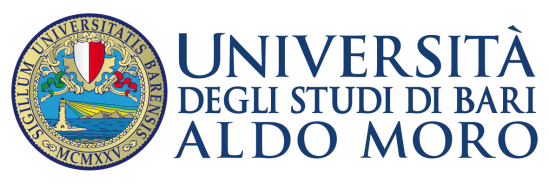 ESAMI DI STATO DI ABILITAZIONE ALL’ESERCIZIO DELLA LIBERA PROFESSIONE DI ESPERTO CONTABILE II SESSIONE 2016	Si comunica che la III prova scritta degli esami di Stato di “Esperto Contabile” prevista per il 12 gennaio 2017 è posticipata al 17 gennaio 2017 	La prova si svolgerà presso l’Aula X ubicata al piano secondo del Plesso di Economia – Corpo Aule, Largo Abbazia Santa Scolastica (ex Via Camillo Rosalba) n. 53, con inizio alle ore 08,30.I candidati dovranno presentarsi muniti di: 1)un documento di riconoscimento in corso di validità; 2)penna biro nera. I candidati potranno usare esclusivamente i Codici non commentati.  Durante l’espletamento della prova scritta è categoricamente vietato detenere telefoni cellulari, apparecchi ricetrasmittenti, libri, manoscritti e/o dattiloscritti. Il candidato che a seguito di controllo ne risultasse in possesso, verrà escluso dal proseguimento della prova.				Il Responsabile del ProcedimentoDott.ssa Lucrezia Iurlo